Использование графического редактора Paintдля проверки работ обучающихсяВинницкая Г.А., учитель физики и математики МОУ «Кипчаковская СШ»Контроль, или проверка результатов обучения, является обязательным компонентом процесса обучения. Проблема осуществления контроля является одной из наиболее сложных методических проблем дистанционного обучения. Особенностью предметов естественно-научного цикла является формирование навыков применения теоретических знаний при решении задач. В формате дистанционного обучения также поощряется работа с рабочими тетрадями, тетрадями для практических и лабораторных работ, атласами, контурными картами печатного формата.Как учителю, проводящему дистанционное обучение проверить работы учащихся таким образом, чтобы они не только увидели выставленную педагогом отметку, но и поняли и исправили свои ошибки и недочёты? Как максимально приблизить проверку работ учащихся к традиционной? В этом мне помогает использование графического редактора Paint. Microsoft Paint – достаточно простой графический редактор. Он является одной из обязательных программ, идет в комплекте с операционной системой Microsoft Windows. Графический редактор Paint предназначен для создания и редактирования рисунков различной цветовой гаммы и чертежей. Выполненные задания учащиеся, как правило, фотографируют смартфоном и присылают учителю в виде файла формата jpg . Это формат картинки, который сохраняет в себе запись графического изображения, поэтому легко открывается в графическом редакторе Paint.Рассмотрим на примере проверку работы учащегося.Откроем файл в программе Paint: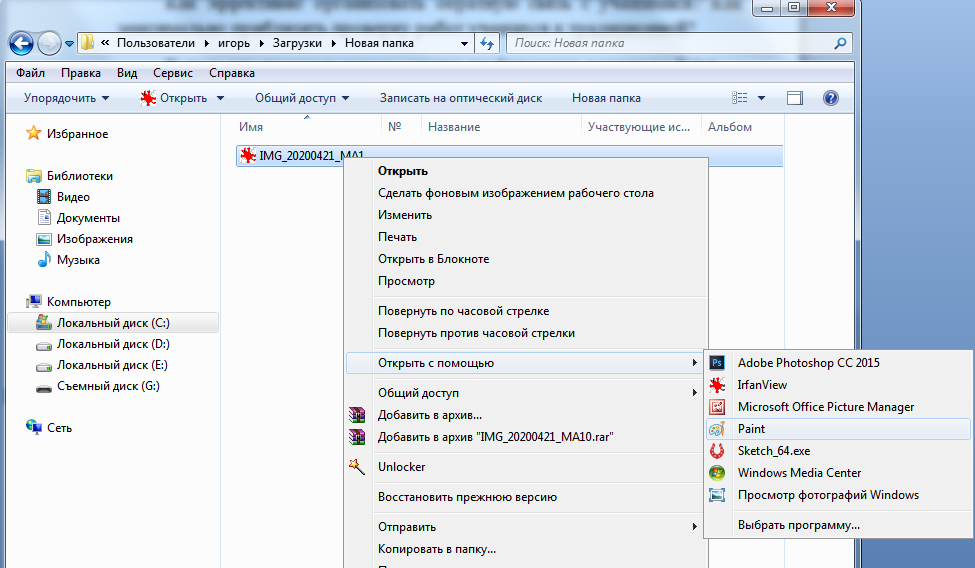 Меню стандартного графического редактора Paint располагается в верхней части программы. Выбираем: «Инструменты» - карандаш, «Толщина» - 3-5 пкс, «Цвет» - красный.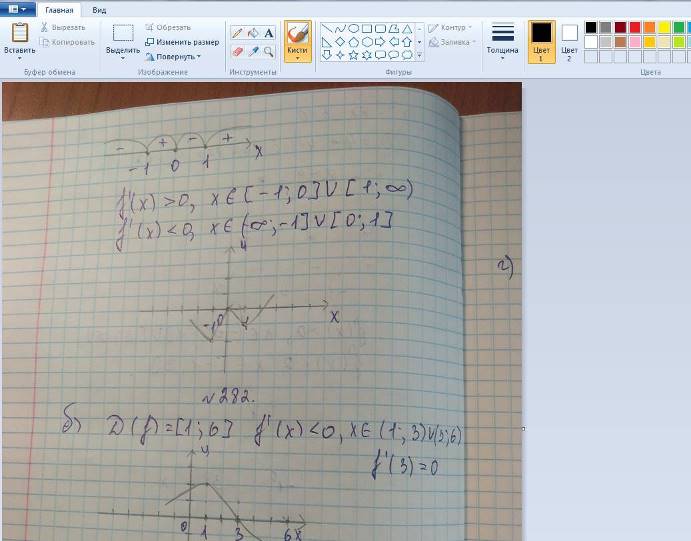 Производим подчеркивания, исправления и т.д. в тексте работы: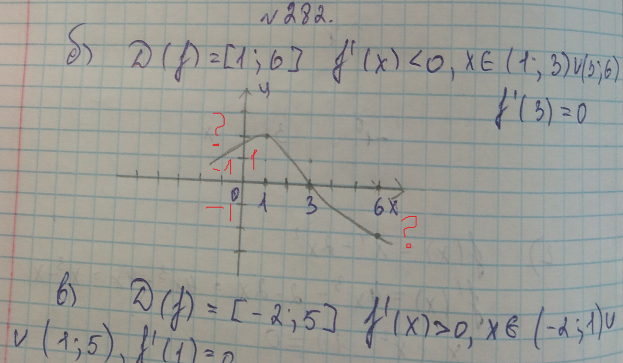 В данном примере учащийся может не понять, почему учитель поставил вопросительные знаки, поэтому необходимо добавить комментарии. Данная программа позволяет писать комментарии непосредственно в тексте работы. Для этого выбираем «Инструменты» - текст (вставка текста в изображение):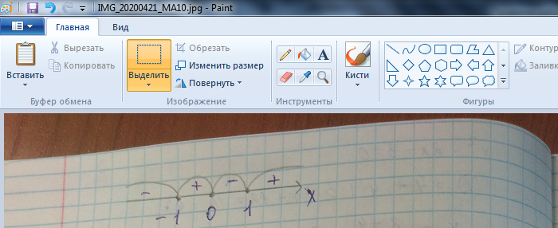 Нажимаем на А, щелкаем курсором по тому месту работы, где Вы хотите добавить комментарий. В этом месте появляется рамка, которая легко перемещается. Получаем следующую картинку: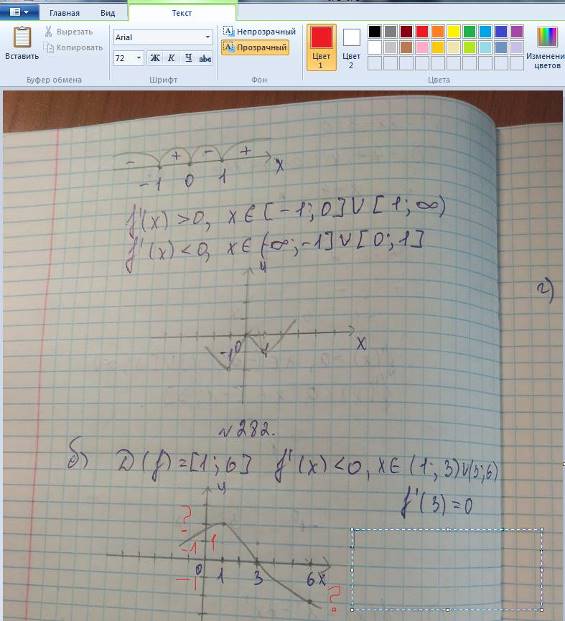 Выбираем шрифт, его размер (в данном случае - 48). Набираем текст внутри рамки, получаем: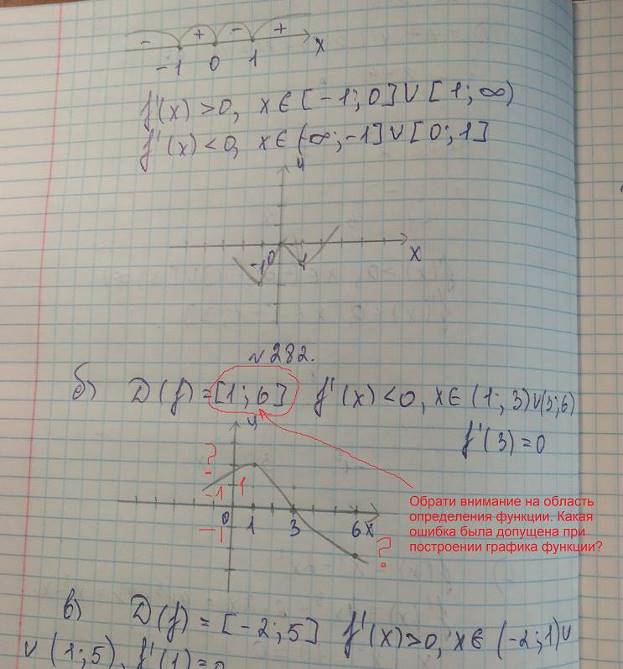 Нажимаем «Сохранить как», вводим имя сохраняемого файла, формат сохраняемого изображения, а также выбрать папку, в которую оно будет помещено. Отсылаем учащимся.Опыт показывает, что такая проверка работ позволяет учащимся успешно выполнять работу над ошибками и устранять пробелы в знаниях.